ГЛАВА БЕРЕЗОВСКОГО РАЙОНА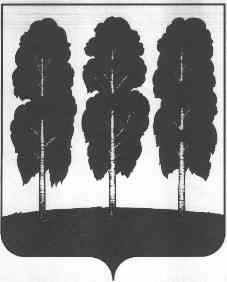 ХАНТЫ-МАНСИЙСКОГО АВТОНОМНОГО ОКРУГА – ЮГРЫПОСТАНОВЛЕНИЕ от 29.07.2019                                                    	     № 35пгт. БерезовоО награждении В соответствии с постановлением главы Березовского района от 22 мая   2019 года № 28 «О наградах главы Березовского района», на основании решения Комиссии по поощрениям главы Березовского района (протокол от 23 июля      2019 года № 12):1.Наградить почетной грамотой главы Березовского района: 1.1. Русееву Надежду Александровну – учителя математики муниципального бюджетного общеобразовательного учреждения Игримская средняя общеобразовательная школа № 1 за многолетний плодотворный труд, высокое профессиональное  мастерство, значительный вклад в воспитание и просвещение подрастающего поколения и в связи с празднованием 55-летнего юбилея рабочего поселка Игрим.1.2. Гайсину Юлию Валерьевну – заместителя директора муниципального бюджетного учреждения дополнительного образования «Игримский центр творчества» за многолетний добросовестный труд, активное участие в общественной жизни поселка Игрим и в связи с празднованием 55-летнего юбилея рабочего поселка Игрим.1.3. За многолетний добросовестный труд, активную жизненную позицию, высокий профессионализм и в связи с празднованием 55-летнего юбилея рабочего поселка Игрим:- Туркину Елену Борисовну – специалиста по социальной работе бюджетного учреждения Ханты-Мансийского автономного округа – Югры «Березовский районный комплексный центр социального обслуживания населения»;- Медведеву Анастасию Валерьевну – воспитателя бюджетного учреждения Ханты-Мансийского автономного округа – Югры «Березовский районный комплексный центр социального обслуживания населения». 2. Поощрить Благодарственным письмом  главы Березовского района:2.1. Гришину Маргариту Мирославовну – воспитателя муниципального бюджетного образовательного учреждения Игримская средняя общеобразовательная школа № 1 структурное подразделение детский сад «Звездочка» за многолетний добросовестный труд, активное участие в общественной жизни поселка Игрим и в связи с празднованием 55-летнего юбилея рабочего поселка Игрим.2.2. За высокое профессиональное мастерство, многолетний добросовестный труд, значительный вклад в сферу образования Березовского района:- Артееву Светлану Юрьевну – учителя математики и информатики муниципального автономного общеобразовательного учреждения  «Няксимвольская средняя общеобразовательная школа»;- Грязнову Ирину Александровну – музыкального руководителя муниципального автономного дошкольного образовательного учреждения детский сад «Сказка».  3. Объявить благодарность главы Березовского района:  3.1. Константиновой Наталье Викторовне – главному специалисту отдела по вопросам малочисленных народов Севера, природопользованию, сельскому хозяйству и экологии администрации Березовского района за многолетний добросовестный труд  и в связи с празднованием  Международного Дня коренных народов мира. 3.2. Крыловой Ирине Вячеславовне – директору муниципального автономного общеобразовательного  учреждения  «Березовская начальная общеобразовательная школа» за высокое профессиональное мастерство, многолетний добросовестный труд, значительный вклад в сферу образования Березовского района. 3.3. Давыдовой Татьяне Николаевне – учителю английского языка муниципального бюджетного общеобразовательного учреждения Игримская средняя общеобразовательная школа № 1 за многолетний плодотворный труд, высокое профессиональное  мастерство, значительный вклад в воспитание и просвещение подрастающего поколения и в связи с празднованием 55-летнего юбилея рабочего поселка Игрим. 3.4. Предеиной Светлане Дмитриевне – учителю физической культуры муниципального бюджетного общеобразовательного учреждения Игримская средняя общеобразовательная школа № 1 за высокий профессионализм  в работе, добросовестный труд, личный вклад в дело воспитания подрастающего поколения и в связи с празднованием 55-летнего юбилея рабочего поселка Игрим.3.5. Коротаеву Александру Анатольевичу – водителю автотопливозаправщика Игримского участка муниципального унитарного предприятия «Березовонефтепродукт» за многолетний добросовестный труд, особый вклад в развитие производственных показателей и результатов труда в экономической и социальной жизни общества в Березовском районе и в связи с празднованием 55-летнего юбилея рабочего поселка Игрим.3.6. Дяченко Оксане Николаевне – уборщице служебных помещений Учебно-производственной части Отделения повышения квалификации рабочих (п. Игрим) Учебно-производственного центра общества с ограниченной ответственностью «Газпром трансгаз Югорск» публичного акционерного общества «Газпром» за многолетний добросовестный труд, активное участие в общественной жизни поселка Игрим и в связи с празднованием 55-летнего юбилея рабочего поселка Игрим.3.7. За добросовестный труд в отрасли энергетики, высокий профессионализм и в связи с празднованием 55-летнего юбилея рабочего поселка Игрим:- Книженцевой Светлане Анатольевне – специалисту (2 категории) акционерного общества «Газпром энергосбыт Тюмень»;- Кирпач Нине Юрьевне – специалисту акционерного общества «Газпром энергосбыт Тюмень».4. Отделу по бухгалтерскому учету и отчетности администрации Березовского района выплатить по 5 000 (пять тысяч) рублей, в том числе НДФЛ, за счет средств местного бюджета согласно постановлению главы Березовского района от 22 мая  2019 года № 28 «О наградах главы Березовского района» лицам, указанным в пункте 2 настоящего постановления.5. Опубликовать настоящее постановление в газете «Жизнь Югры» и разместить на официальном веб-сайте органов местного самоуправления Березовского района.6. Настоящее постановление вступает в силу после его подписания. 7. Контроль за исполнением настоящего постановления оставляю за собой.Глава района                                                                                                  В.И. Фомин